Lesson 19:  Substituting to Evaluate Addition and Subtraction ExpressionsStudent OutcomesStudents develop expressions involving addition and subtraction from real-world problems.Students evaluate these expressions for given values.Lesson Notes In this lesson, students begin by filling in data tables to help them organize data and see patterns; then, they move to drawing their own tables.  Encourage students to label the columns completely.ClassworkFluency Exercise (5 minutes):  Subtraction of DecimalsSprint:  Refer to the Sprints and Sprint Delivery Script sections in the Module Overview for directions on how to administer a Sprint.  Opening Exercise (3 minutes)
Opening ExerciseMy older sister is exactly two years older than I am.  Sharing a birthday is both fun and annoying.  Every year on our birthday we have a party, which is fun, but she always brags that she is two years older than I am, which is annoying.  Shown below is a table of our ages, starting when I was born:Make sure students understand the context of the story problem.  It should be clear that the day I was born was my sister’s second birthday.  My first birthday was her third birthday; my second birthday was her fourth birthday; etc.Discussion (5 minutes)Today in class we will use data tables.  They help us organize data and see patterns.  We can use variables to make generalizations about the patterns we see.Looking at the table, what patterns do you see?  Tell a partner.My sister’s age is always two years more than my age. On the day I turned  years old, how old was my sister? years oldHow do you know?Since my sister’s age is always two years more than my age, we just add  to my age.  .On the day I turned  years old, how old was my sister? years oldHow do you know?Since my sister’s age is always two years more than my age, we just add  to my age.  .Do we need to extend the table to calculate these answers?No; the pattern is to add to your age to calculate your sister’s age.Example 1 (5 minutes)
Example 1What if you don’t know how old I am?  Let’s use a variable for my age.  Let  my age in years.  Can you develop an expression to describe how old my sister is?Your sister is  years old.Please add that to the last row of the table.  My age is  years.  My sister is  years old.  So, no matter what my age is (or was), my sister’s age in years will always be two years greater than mine.Example 2 (5 minutes)
Example 2How old was I when my sister was  years old? years oldHow old was I when my sister was  years old? years oldHow do you know?My age is always  years less than my sister’s age.Look at the table in Example 2.  If you know my sister’s age, can you determine my age?We can subtract two from your sister’s age, and that will equal your age.If we use the variable  for my sister’s age in years, what expression would describe my age in years?Fill in the last row of the table with the expressions.  My age is  years.  My sister is  years old.With a partner, calculate how old I was when my sister was , , and years old.You were ,, and  years old, respectively.Exercises (15 minutes) 
Exercises Noah and Carter are collecting box tops for their school.  They each bring in  box top per day starting on the first day of school.  However, Carter had a head start because his aunt sent him  box tops before school began.  Noah’s grandma saved  box tops, and Noah added those on his first day.Fill in the missing values that indicate the total number of box tops each boy brought to school.If we let be the number of days since the new school year began, on day  of school, how many box tops will Noah have brought to school? box topsOn day  of school, how many box tops will Carter have brought to school? box topsOn day  of school, how many box tops will Noah have brought to school? box topsOn day  of school, how many box tops will Carter have brought to school? box topsEach week the Primary School recycles  pounds of paper.  The Intermediate School also recycles the same amount but had another  pounds left over from summer school.  The Intermediate School custodian added this extra  pounds to the first recycle week.Number the weeks and record the amount of paper recycled by both schools.If this trend continues, what will be the total amount collected for each school on Week?The Primary School will have collected pounds.  The Intermediate School will have collected pounds.Shelly and Kristen share a birthday, but Shelly is  years older.Make a table showing their ages every year, beginning when Kristen was born.If Kristen is  years old, how old is Shelly?If Kristen is  years old, Shelly is  years old.If Kristen is  years old, how old is Shelly?If Kristen is  years old, Shelly is  years old.If Shelly is  years old, how old is Kristen?If Shelly is  years old, Kristen is years old.Closing (2 minutes)Why were we able to write these expressions?There was a relationship between the two quantities that we could identify.What is important to remember about labeling columns in a table?The label should be complete, with units, so the reader understands precisely what is meant.How are addition and subtraction expressions related to one another?They are inverse operations.  One undoes the other.  Exit Ticket (5 minutes)Name                 							         		Date              		         Lesson 19:  Substituting to Evaluate Addition and Subtraction ExpressionsExit TicketJenna and Allie work together at a piano factory.  They both were hired on January , but Jenna was hired in , and Allie was hired in .  Fill in the table below to summarize the two workers’ experience totals.If both workers continue working at the piano factory, when Allie has  years of experience on the job, how many years of experience will Jenna have on the job?If both workers continue working at the piano factory, when Allie has  years of experience on the job, how many years of experience will Jenna have on the job?Exit Ticket Sample SolutionsJenna and Allie work together at a piano factory.  They both were hired on January , but Jenna was hired in , and Allie was hired in .  Fill in the table below to summarize the two workers’ experience totals.If both workers continue working at the piano factory, when Allie has  years of experience on the job, how many years of experience will Jenna have on the job?Jenna will have been on the job for  years.If both workers continue working at the piano factory, when Allie has years of experience on the job, how many years of experience will Jenna have on the job?Jenna will have been on the job for  years.Problem Set Sample SolutionsSuellen and Tara are in sixth grade, and both take dance lessons at Twinkle Toes Dance Studio.  This is Suellen’s first year, while this is Tara’s fifth year of dance lessons.  Both girls plan to continue taking lessons throughout high school.Complete the table showing the number of years the girls will have danced at the studio.  If Suellen has been taking dance lessons for  years, how many years has Tara been taking lessons?Tara has been taking dance lessons for  years.Daejoy and Damian collect fossils.  Before they went on a fossil-hunting trip, Daejoy had  fossils in her collection, and Damian had  fossils in his collection.  On a -day fossil hunting trip, they each collected  new fossils each day.Make a table showing how many fossils each person had in their collection at the end of each day.If this pattern of fossil-finding continues, how many fossils does Damian have when Daejoy has  fossils?When Daejoy has  fossils, Damian has  fossils.If this pattern of fossil-finding continues, how many fossils does Damian have when Daejoy has  fossils?When Daejoy has  fossils, Damian has  fossils.A train consists of three types of cars:  box cars, an engine, and a caboose.  The relationship between the types of cars is demonstrated in the table below.Tom wrote an expression for the relationship depicted in the table as.  Theresa wrote an expression for the same relationship as.  Is it possible to have two different expressions to represent one relationship?  Explain.Both expressions can represent the same relationship, depending on the point of view.  The expression 
represents the number of box cars plus an engine and a caboose.  The expression represents the whole car length of the train, less the engine and caboose.What do you think the variable in each student’s expression represents?  How would you define them?The variable  would represent the total cars in the train.  The variable  would represent the number of box cars.David was  when Marieka was born.  Complete the table. Caitlin and Michael are playing a card game.  In the first round, Caitlin scored  points, and Michael scored  points.  In each of the next few rounds, they each scored points.  Their score sheet is below.If this trend continues, how many points will Michael have when Caitlin has  points?Michael will have  points.If this trend continues, how many points will Michael have when Caitlin has  points?Michael will have points.If this trend continues, how many points will Caitlin have when Michael has  points?Caitlin will have points.If this trend continues, how many points will Caitlin have when Michael has  points?Caitlin will have points.The high school marching band has  drummers this year.  The band director insists that there are to be  more trumpet players than drummers at all times.How many trumpet players are in the marching band this year?.  There are  trumpet players this year.Write an expression that describes the relationship of the number of trumpet players () and the number of drummers (). or If there are only  trumpet players interested in joining the marching band next year, how many drummers will the band director want in the band?The band director will want  drummers.Subtraction of Decimals–Round 1 Directions:  Subtract the decimals to determine the difference.Subtraction of Decimals–Round 1 [KEY]Directions:  Subtract the decimals to determine the difference.Subtraction of Decimals–Round 2 Directions:  Subtract the decimals to determine the difference.Subtraction of Decimals–Round 2 [KEY]Directions:  Subtract the decimals to determine the difference.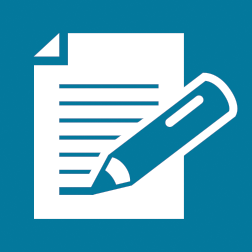 My Age (in years)My Sister’s Age (in years)My Age (in years)My Sister’s Age (in years)My Age (in years)My Sister’s Age (in years)School DayNumber of Box Tops Noah HasNumber of Box Tops Carter HasWeekTotal Amount of Paper Recycled by the Primary School This School Year in PoundsTotal Amount of Paper Recycled by the Intermediate School This School Year in PoundsKristen’s Age (in years)Shelly’s Age (in years)YearAllie’s Years of ExperienceJenna’s Years of Experience20102011201220132014YearAllie’s Years of ExperienceJenna’s Years of Experience20102011201220132014GradeSuellen’s Years of Experience DancingTara’s Years of Experience DancingSixthSeventhEighthNinthTenthEleventhTwelfthDayNumber of Fossils in Daejoy’s CollectionNumber of Fossils in Damian’s CollectionNumber of Box CarsNumber of Cars in the TrainMarieka’s Age in YearsDavid’s Age in YearsCaitlin’s pointsMichael’s points16.17.18.19.20.21.22.16.17.18.19.20.21.22.16.17.18.19.20.2122.16.17.18.19.20.21.22.